Conseil d’administration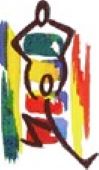 Élu en avril 2023NOM PrénomFonctionBIBET AnaïsCo-présidente en charge des animationsBOUILLIER PascalCo-président en charge des financesJAMBON MichelMembre de droitJULIEN VincentCo-présidentLAFAYSSE FrançoiseMembre de droitLEJEUNE- -BARRENA CassandraCo-présidente en charge des animationsMAISONNEUVE VincentCo-président en charge du bâtimentMANECY MélanieCo-présidente en charge des animationsRABUEL VirginieCo-présidente en charge de l’administratifROBIER Anne-MarieCo-présidente en charge de l’administratifTESSIER NathalieCo-présidente en charge de l’administratif